       วิธีกรอกแบบฟอร์มขอรับทุนสนับสนุนจากมูลนิธิอาจารย์เกษม ปังศรีวงศ์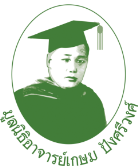 แบบฟอร์มนี้เป็น Program word ให้ save แบบฟอร์มแล้ว กรอกแบบฯโดยวิธีพิมพ์ข้อมูล ปรับขนาดตัวอักษรได้                           ตามความเหมาะสม โดยไม่ขยายแบบฯ  แบบฟอร์มฯ ต้องอยู่ในขนาดหน้า  A4  เท่านั้นวันที่: ให้ลงวันที่ ที่เสนอเรื่อง      เลขที่:  ไม่ต้องลงเลขที่ใดๆ   ส่วนที่หนึ่ง  ข้อมูลส่วนบุคคลของผู้ขอทุน ให้กรอกข้อมูลตามความเป็นจริง เพื่อให้มูลนิธิฯ สามารถติดต่อกลับได้ส่วนโครงการฯ  ให้เลือกหมวดทุนตรงกับโครงการฯ ที่ต้องการขอทุน ตามหมวดทุนที่มูลนิธิฯ กำหนด (ข้อนี้สำคัญ )ชื่อโครงการ:   ให้ระบุชื่อของโครงการฯ ที่ขอการสนับสนุน รายละเอียด:  ให้ลงข้อมูลโครงการฯ ที่เป็นสาระสำคัญๆ เท่านั้น โดยสามารถเพิ่มเติมเป็นเอกสารแนบโครงการฯ
เพื่อประกอบการพิจารณาของคณะอนุกรรมการกลั่นกรองโครงการฯ ตามหลักเกณฑ์ของหมวดทุนระยะเวลาโครงการ:  ระบุวันเริ่ม และ วันสิ้นสุดโครงการฯ   หน่วยเป็น วัน / เดือน / ปีงบประมาณ :   ระบุงบประมาณของโครงการฯ ที่ต้องการรับการสนับสนุน ซึ่งต้องแสดงค่าใช้จ่ายในเอกสารโครงการฯได้รับจากแหล่งทุนอื่น :   ให้ระบุชื่อแหล่งทุนอื่นที่ได้รับการสนับสนุน และ ระบุจำนวนเงินวันที่ต้องการงบประมาณ :   ให้ระบุวันที่ หรือ ช่วงเวลา ที่ต้องการรับทุนสนับสนุนฯประโยชน์ที่ได้รับ : ให้ระบุประโยชน์ที่จะได้รับของโครงการฯ  ถ้าระบุในเอกสารโครงการฯ แล้ว ให้ย่อส่วนที่สำคัญๆ  ผู้เสนอขอทุน :  เป็นลายเซ็น  โดยระบุตำแหน่งทางวิชาการนำหน้าชื่อ ( ระบุตำแหน่งปัจจุบัน)ผู้รับรองลงนาม: เป็นลายเซ็น  ตำแหน่ง : ต้องเป็นตำแหน่งบริหารฯ ของสถาบันนั้นๆ เช่น คณบดีคณะฯ  นายกสมาคมฯ ผู้อำนวยการโรงพยาบาล ฯลฯ โดยลงนามด้วยหมึกสีน้ำเงิน เท่านั้น เพื่อแสดงว่าเป็นเอกสารต้นฉบับ ระบุชื่อ/สกุลผู้รับรอง เป็นตัวบรรจง  พร้อม E-mail address เพื่อมูลนิธิฯ จะแจ้งผลการพิจารณาฯผู้เสนอขอทุน ต้องส่ง scan เอกสารทั้งหมดทาง E – mail ไปที่ : admin@doctorkasem-foundation.orgเพื่อให้ทางมูลนิธิตรวจความถูกต้องก่อน   และมูลนิธิจะแจ้งยืนยันกลับให้ทราบ จึงจัดส่งทางไปรษณีย์ให้มูลนิธิต่อไปแบบฟอร์มขอรับทุนฯ ต้นฉบับ  ผู้ขอทุนต้องส่งให้มูลนิธิฯ ทางไปรษณีย์ พร้อมแนบเอกสารรายละเอียดโครงการฯเพื่อเป็นหลักฐานการเสนอขออนุมัติ และฝ่ายบัญชีต้องสั่งจ่ายเช็คทุนฯ ตามยอดเงินที่ได้รับการอนุมัติ ขอให้ส่งแบบฟอร์มต้นฉบับและเอกสารแนบโครงการขอรับทุนฯไปที่            คุณสุภัคพร พงษ์พันธุ์   เลขานุการคณะอนุกรรมการฯ มูลนิธิอาจารย์เกษม ปังศรีวงศ์      สำนักงานคณะอนุกรรมการฯ เลขที่ 7/1 อาคาร BLH ชั้น 4  ถนนวิทยุ   เขตปทุมวัน  กรุงเทพฯ 10330หมายเหตุ:   ระยะเวลาการส่งเอกสารขอทุน   ผู้ขอทุนต้องดูแผนงานกิจกรรมของมูลนิธิฯ ใน Website ประกอบด้วย                              ในกรณีที่มีผู้ขอทุนส่งโครงการขอทุนเข้ามามากเกินจำนวนที่มูลนิธิฯ ได้ตั้งงบประมาณไว้  มูลนิธิฯจะไม่                    สามารถรับโครงการเพิ่มได้อีก แม้ยังไม่หมดเขตการสมัครขอทุนก็ตาม ซึ่งมูลนิธิฯ จะแจ้งให้ทราบเป็น                    กรณีๆ ไป                                                                                                                            -----------------------             แบบฟอร์มขอรับทุนมูลนิธิอาจารย์เกษม ปังศรีวงศ์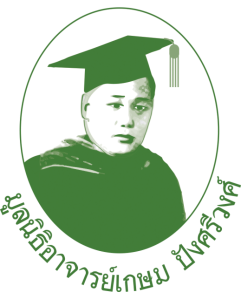 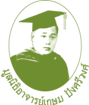 วันที่ ...................………………...                                                                             เลขที่ ...................................................... ชื่อ/สกุลผู้ขอทุน …..............................................หน่วยงาน.....................................สังกัดองค์กร …………...........................ที่อยู่องค์กร………………………………………………................................โทรศัพท์ที่ทำงาน.............................................ที่อยู่อาศัย.............(อยู่จริงในปัจจุบัน)............................................................................................................................……… โทรศัพท์ ……….(มือถือผู้ขอทุน)……… E-mail (ผู้ขอทุน) 1..........................................   2………………..........................__________________________________________________________________________________________________หมวดทุนที่ขอรับการสนับสนุน :   O หมวด 01 ทุนการศึกษาระดับ ป.ตรี, ป.โท/เอก, วิทยาลัยเภสัชบำบัด   O หมวด 02  ทุนงานวิจัย               O หมวด 03 ทุนสนับสนุนการประชุมวิชาการ   O หมวด 04  ทุนสนับสนุนการอบรมและพัฒนาการประกอบวิชาชีพด้านเภสัชกรรม และการอบรมระยะสั้นใน/ต่างประเทศ O หมวด 05  ทุนสนับสนุนด้านอื่นๆ ทางเภสัชศาสตร์ชื่อโครงการ..........(เฉพาะชื่อโครงการเท่านั้น  ส่วนรายละเอียดให้แนบเอกสารเพิ่ม)...............……………….............……........................................................................................................................................................................................................ประโยชน์ที่ได้รับ (โดยย่อ) ……..(รายละเอียดให้แนบเอกสารเพิ่ม)...........................................................................................………………………………………………………………………………………………………………………………....ระยะเวลาโครงการ  เริ่ม.....................................ถึง.....................................     รวม.................วัน.................เดือน..................ปีงบประมาณ .................................................วันที่ต้องการงบประมาณ......................................................................................ได้รับการสนับสนุนงบประมาณบางส่วนจากแหล่งทุนอื่น (ระบุชื่อองค์กร และจำนวนเงิน)........................................................................................................................................................................................................................................................ผู้เสนอขอทุน ชื่อ ……(ลายเซ็น).............................................……ตำแหน่ง............................................................................ผู้รับรอง ลงนาม..........(ลายเซ็น)......................................................ตำแหน่ง............................................................................        ชื่อ …… (ตัวบรรจง) ……………………......……….. องค์กร..............................................................................E-mail: ผู้รับรอง…………………………………………………... (เพื่อแจ้งผลเมื่อได้รับการพิจารณาอนุมัติแล้ว)ผลการพิจารณา   □  ขอข้อมูลเพิ่ม    □  ผ่าน   □  ไม่ผ่าน	           ผู้อนุมัติ  ........................................................................                                                                                                                     (ประธานคณะอนุกรรมการกลั่นกรองโครงการฯ)การพิจารณาอนุมัติ     งบประมาณที่อนุมัติ…………………………บาท                               ผู้อนุมัติ …………………………………………..                                                                                                                                                                                                                (ประธานมูลนิธิอาจารย์เกษม  ปังศรีวงศ์)                                                                                                               วันที่อนุมัติ ………..…………………..………….